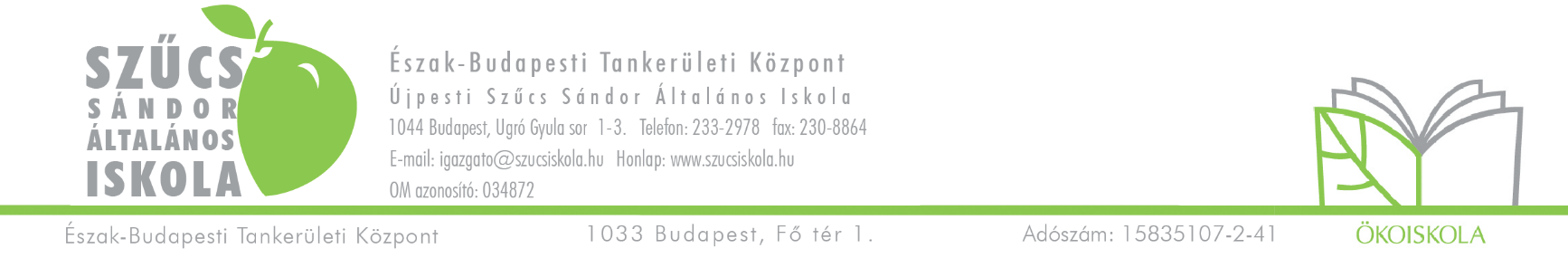 NYILATKOZAT FOKOZOTT KOCKÁZATÚ ALLERGIÁS TANULÓRÓL Alulírott szülő/gondviselő tájékoztatom az Újpesti Szűcs Sándor Általános Iskolát, hogy gyermekem fokozott kockázatú allergiában szenved. Vállalom, hogy az akut ellátásához szükséges autoinjektorból 1db-ot az iskolába beküldök, és lejárat esetén a cseréjéről gondoskodom.Tudomásul veszem, hogy gyermekem ezen adatainak kezelését az intézmény gyermekem tanulói jogviszonyának fennállásáig kezeli.Budapest, 20…………………….	……………………………….	gondviselő/szülő aláírása Gyermek neve: Születési helye: Születési ideje:  Gondviselő neve: Telefonszáma: A rohamot kiváltó allergén: